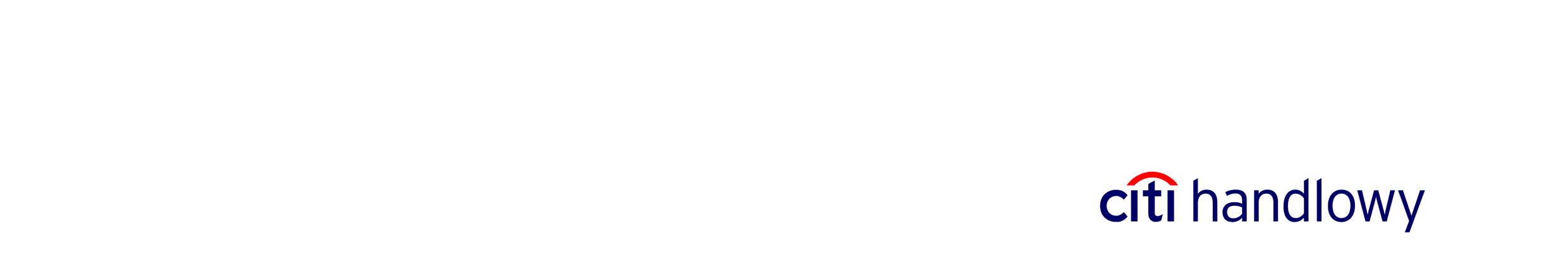 Warszawa, 14/07/2021 r. Citi Handlowy najlepszym bankiem inwestycyjnym w Polsce według EuromoneyBrytyjski magazyn Euromoney przyznał Citi Handlowy prestiżowy tytuł „Best Investment Bank in Poland” za 2020 rok w prestiżowym konkursie Euromoney's Awards for Excellence. W zeszłym roku bank we współpracy z Citi wspierał polskie przedsiębiorstwa w największych międzynarodowych transakcjach fuzji i przejęć.W ciągu ostatniego roku (kwiecień 2020-marzec 2021) Citi Handlowy brał udział we wszystkich najważniejszych transakcjach na rynku. Według danych Dealogic, był jedynym bankiem w Polsce, który znajdował się na podium pod względem wielkości portfela w każdej kategorii: ogłoszonych transakcji M&A, rynków kapitałowych, finansowania kredytów oraz na rynku dłużnym w tym okresie.
- Nagroda Euromoney potwierdza, że Citi Handlowy jest ważnym partnerem dla polskich firm, które chcą rozwijać swój biznes za granicą, jak i globalnych przedsiębiorstw, które działają w Polsce. Posiadamy świetne rozeznanie lokalnego rynku, ale i – poprzez grupe Citi - ekspertyzę na rynkach światowych. Obsługujemy największe polskie przedsiębiorstwa, lokalne i zagraniczne instytucje finansowe. Odpowiadamy też za relacje z największymi bankami w kraju. Zespół Banking, Capital Markets and Advisory zapewnia klientom finansowanie w różnych formach, takich jak kredyty, obligacje, project finance czy finansowanie akwizycyjne w celu przejęcia aktywów. Do tego dochodzi także doradztwo inwestycyjne przy fuzjach i przejęciach. Również ta działalność znacząco się rozszerzyła na przestrzeni ostatnich lat, a Citi i Citi Handlowy oferują całe spektrum produktów i rozwiązań, mówi Piotr Kosno, dyrektor zarządzający, Departament Klientów Strategicznych.Citi Handlowy aktywnie wspiera polskie firmy w ekspansji zagranicznej – w pierwszym kwartale 2021 roku był głównym kredytodawcą InPost w wartej 565 mln euro transakcji przejęcia wiodącego francuskiego dostawcy przesyłek. Wcześniej Dom Maklerski Citi Handlowy wraz z Citigroup Global Markets Europe pełnił funkcję odpowiednio lokalnego menedżera oraz globalnego koordynatora wartego 3.2 mld euro IPO InPostu, największego w historii debiutu w sektorze technologii w regionie Europy, Bliskiego Wschodu i Afryki. Brał udział w IPO Allegro, największym IPO na warszawskiej giełdzie od czasu jej powstania. 
The Best Investment Bank Award to jedna z najbardziej prestiżowych nagród na rynku finansowym.  Jest przyznawana od 1992 roku. W tym roku w konkursie napłynęła rekordowa liczba zgłoszeń od banków w ponad 50 regionalnych i 100 krajowych kategoriach konkursu.###Dodatkowych informacji udziela:Marta Wałdoch, dyrektor Biura Prasowego, tel. 605 990 433E-mail: marta.waldoch@citi.com Zuzanna Przepiórkiewicz, specjalista ds.kontaktów z mediami, tel. 667 635 432E-mail: zuzanna.przepiorkiewicz@citi.com Bank Handlowy w Warszawie SA to jedna z największych instytucji finansowych w Polsce, oferująca pod marką Citi Handlowy bogaty i nowoczesny asortyment produktów i usług bankowości korporacyjnej, inwestycyjnej i detalicznej. Bank Handlowy obsługuje  6,2 tys. klientów korporacyjnych i ok. 687 tys. klientów indywidualnych poprzez nowoczesne kanały dystrybucji oraz sieć  26 oddziałów. W skład grupy kapitałowej Banku wchodzą takie podmioty jak: Dom Maklerski Banku Handlowego i Handlowy Leasing. Przynależność do Citigroup, największej na świecie instytucji finansowej, zapewnia klientom Banku Handlowego dostęp do usług finansowych w ponad 100 krajach. Citi (NYSE:C) to wiodąca globalna instytucja finansowa, mająca około 200 milionów klientów w ponad 160 krajach. Poprzez swoje dwie odrębne jednostki operacyjne: Citicorp i Citi Holdings, Citi obsługuje klientów indywidualnych, korporacyjnych, rządowych i instytucjonalnych zapewniając im bogaty wachlarz produktów i usług finansowych w zakresie bankowości detalicznej, bankowości korporacyjnej i inwestycyjnej, usług maklerskich i zarządzania aktywami. Dodatkowe informacje można uzyskać na stronie internetowej www.citigroup.com lub www.citi.com.